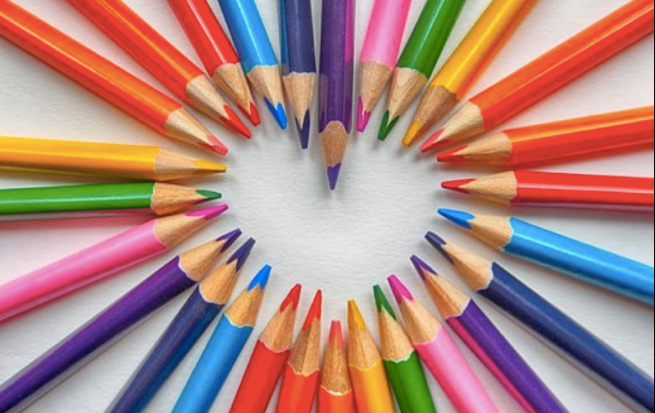 Welcome to St. Kenelm’s School, and to the St. Kenelm’s School Association!The St. Kenelm’s School Association (the SKSA) is a voluntary group of parents of children from the school. Our goal is to raise money for specific projects and extra-curricular activities that are not covered by normal school funding, to enhance the educational and pastoral life of all the children who attend the school.
We’re a small group of parents that work together alongside the school to raise money from a range of fundraising events and activities that all the children and their families can enjoy. Our activities and events have included school discos, a Smarties challenge, kids’ bingo, adults’ pamper evenings, designing Christmas cards, the annual Pantomime trip, as well as the popular Summer Fete and Christmas Fayre.Money raised means we can provide support in a number ways to the children:Enrichment days such as Zoolab and Explorer Dome.Extra curricula workshops which have included street dancing, circus skills, and skipping.Generous contribution to all the cooking ingredients for in-class culinary activities!Christmas crackers and selection boxes for all children at the school Christmas lunch.Year 6 school leavers receive a fantastic ‘Class of YYYY’ hoodie, and we also pay for their leaver’s trip.To run all the events and activities across each term requires some planning and commitment, and this is where the SKSA comes in. Without the SKSA, these events wouldn’t take place and the children would miss out – not only on the events themselves, but on all the things that are paid for by the money raised.The SKSA is chaired by up to two individuals, but we also need as many pairs of hands as possible to help plan and run each event – the more the better! You don’t need to be a full-time helper or feel obligated to attend all of the SKSA meetings, as any help no matter how small, is always invaluable. All we ask if for you to consider helping out from time to time – but then again, if you want to be more fully involved then we’d love you to join our team!The SKSA meets as a group (during the evening) a couple of times each term to plan the events and activities, and to discuss any new fundraising ideas or opportunities. If you’re not able to make these meetings, we’d still welcome your help in setting up and running one of our events on the day!If you feel you would like to get involved, possibly just helping out at an event coming soon, then please do let us know. Thanks for taking the time to read about the SKSA and please pop your details in below if you want to join us and help make a difference to the children of St. Kenelm’s School.The SKSA 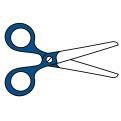 - - - - - - - - - - - - - - - - - - - - - - - - -- - - - - - - - - - - - - - - - - - - - - - - - - - - - - - - - - - - - -- - - - - - - - -- - - - - - - - - - - - - - -- - If you’re interested in joining the SKSA, please pop your details in below and return the form to the school office:Child’s Name: ____________________________________Child’s Class: _____________________________________Your Name: ______________________________________Email Address: ____________________________________ (Please write clearly.)A member of the SKSA will contact you via email to discuss how you wish to help. Thanks so much!